Уважаемые руководители!На основании приказа Управления образования от 28 августа 2015 года № 324 «Об организации Всероссийского конкурса сочинений в Кунашакском муниципальном районе» 11 сентября 2015 года в 10.00 в ММЦ будет проведен информационно-организационный семинар для учителей русского языка и литературы.	Прошу обеспечить явку педагогов.	Приложение на 1 л. в 1 экз.Заведующий методическим кабинетом                                          Д.В.Ирхужинател. 3 11 83Приложение к письму УО                                                                                                         от 28 августа 2015г №Программа 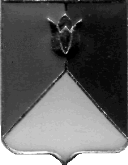 УПРАВЛЕНИЕ ОБРАЗОВАНИЯАДМИНИСТРАЦИИ  КУНАШАКСКОГОМУНИЦИПАЛЬНОГО РАЙОНАЧЕЛЯБИНСКОЙ ОБЛАСТИ465730, с. Кунашак, ул. Ленина, 103 Тел. (35148) 3-13-06, 3-13-81,  факс 3-13-06, rookun2003@mail.ru.УПРАВЛЕНИЕ ОБРАЗОВАНИЯАДМИНИСТРАЦИИ  КУНАШАКСКОГОМУНИЦИПАЛЬНОГО РАЙОНАЧЕЛЯБИНСКОЙ ОБЛАСТИ465730, с. Кунашак, ул. Ленина, 103 Тел. (35148) 3-13-06, 3-13-81,  факс 3-13-06, rookun2003@mail.ruРуководителям образовательных учреждений№ _______ от 31 августа  2015гРуководителям образовательных учреждений┌                                                                       ┐ Руководителям образовательных учреждений№вопросФИО1Положение о школьном и муниципальном этапах Ирхужина Д.В.2Всероссийский конкурс сочинений – информация с курсов повышения квалификации Гончарова О.А.3Определение тематики сочиненийКруглый стол4Выработка единства требований и критериев оцениванияГайсина Г.А.